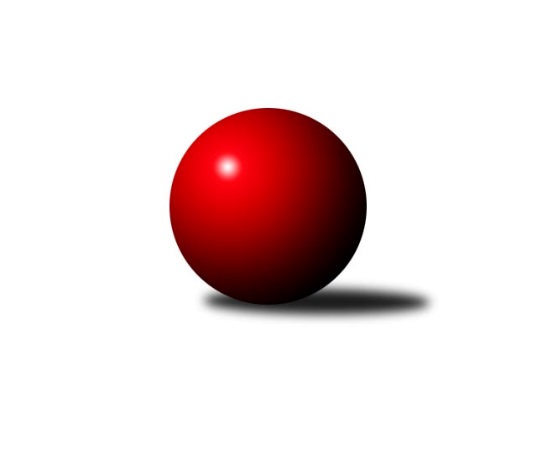 Č.3Ročník 2018/2019	30.9.2018Nejlepšího výkonu v tomto kole: 3320 dosáhlo družstvo: KK Vyškov BJihomoravská divize 2018/2019Výsledky 3. kolaSouhrnný přehled výsledků:KK Jiskra Čejkovice	- TJ Sokol Mistřín B	3:5	2707:2726	12.5:11.5	28.9.KK Orel Telnice	- TJ Slavia Kroměříž	8:0	2566:2410	19.5:4.5	28.9.TJ Lokomotiva Valtice  	- KK Vyškov B	2:6	3291:3320	12.5:11.5	28.9.KK Slovan Rosice B	- TJ Sokol Luhačovice B	5.5:2.5	3193:3177	12.5:11.5	28.9.KC Zlín B	- SK Baník Ratíškovice B	5:3	3158:3115	14.5:9.5	28.9.SKK Dubňany B	- TJ Jiskra Otrokovice	2:6	3084:3210	9.0:15.0	29.9.KK Mor.Slávia Brno B	- KK Orel Ivančice		dohrávka		16.10.Tabulka družstev:	1.	KK Vyškov B	3	3	0	0	16.0 : 8.0 	36.5 : 35.5 	 3211	6	2.	KC Zlín B	3	2	1	0	15.0 : 9.0 	43.0 : 29.0 	 3182	5	3.	SK Baník Ratíškovice B	3	2	0	1	15.0 : 9.0 	40.0 : 32.0 	 3202	4	4.	KK Slovan Rosice B	3	2	0	1	13.5 : 10.5 	41.5 : 30.5 	 3084	4	5.	TJ Lokomotiva Valtice 	3	2	0	1	13.0 : 11.0 	41.0 : 31.0 	 2966	4	6.	TJ Sokol Mistřín B	3	2	0	1	13.0 : 11.0 	36.0 : 36.0 	 3089	4	7.	KK Mor.Slávia Brno B	2	1	0	1	9.0 : 7.0 	24.0 : 24.0 	 2789	2	8.	KK Orel Ivančice	2	1	0	1	8.0 : 8.0 	20.5 : 27.5 	 3004	2	9.	KK Orel Telnice	3	1	0	2	13.0 : 11.0 	41.5 : 30.5 	 2860	2	10.	TJ Jiskra Otrokovice	3	1	0	2	11.0 : 13.0 	36.5 : 35.5 	 3029	2	11.	KK Jiskra Čejkovice	3	1	0	2	11.0 : 13.0 	35.5 : 36.5 	 2977	2	12.	SKK Dubňany B	3	1	0	2	10.0 : 14.0 	29.0 : 43.0 	 3107	2	13.	TJ Sokol Luhačovice B	3	0	1	2	8.5 : 15.5 	34.5 : 37.5 	 3180	1	14.	TJ Slavia Kroměříž	3	0	0	3	4.0 : 20.0 	20.5 : 51.5 	 2637	0Podrobné výsledky kola:	 KK Jiskra Čejkovice	2707	3:5	2726	TJ Sokol Mistřín B	Ludvík Vaněk	157 	 99 	 162 	79	497 	 3:1 	 447 	 148	61 	 139	99	Josef Blaha	Jaroslav Bařina	157 	 53 	 160 	72	442 	 2:2 	 479 	 155	88 	 156	80	Radim Pešl	Zdeněk Škrobák	159 	 63 	 142 	62	426 	 0:4 	 461 	 163	66 	 143	89	Roman Macek	Tomáš Stávek	157 	 81 	 163 	72	473 	 3.5:0.5 	 448 	 155	81 	 150	62	Drahomír Urc	Martin Komosný	149 	 80 	 147 	89	465 	 2:2 	 458 	 158	79 	 149	72	Radek Horák	Vít Svoboda	136 	 62 	 143 	63	404 	 2:2 	 433 	 159	61 	 142	71	Václav Lužarozhodčí: Škrobák ZdeněkNejlepší výkon utkání: 497 - Ludvík Vaněk	 KK Orel Telnice	2566	8:0	2410	TJ Slavia Kroměříž	Zdenek Pokorný	140 	 80 	 152 	62	434 	 4:0 	 384 	 129	61 	 140	54	Pavel Polišenský	Jiří Dvořák	150 	 53 	 141 	66	410 	 4:0 	 379 	 139	45 	 134	61	Martin Růžička	Alena Dvořáková	152 	 51 	 124 	78	405 	 3:1 	 405 	 144	45 	 154	62	Milan Skopal	Josef Hájek	143 	 63 	 145 	62	413 	 4:0 	 350 	 125	45 	 138	42	Kateřina Ondrouchová	Milan Mikáč	152 	 87 	 146 	70	455 	 2:2 	 446 	 145	63 	 148	90	Tomáš Kuchta	Jiří Šimeček	144 	 78 	 155 	72	449 	 2.5:1.5 	 446 	 154	77 	 155	60	Jiří Tesařrozhodčí: Dvořák PavelNejlepší výkon utkání: 455 - Milan Mikáč	 TJ Lokomotiva Valtice  	3291	2:6	3320	KK Vyškov B	Miroslav Vojtěch	141 	 146 	 139 	134	560 	 3.5:0.5 	 533 	 141	142 	 122	128	Robert Mondřík	Robert Herůfek	152 	 145 	 124 	123	544 	 2:2 	 550 	 137	133 	 134	146	Jan Večerka	František Herůfek ml. ml.	140 	 126 	 153 	129	548 	 2:2 	 579 	 133	173 	 126	147	Tomáš Vejmola	Petr Pesau	153 	 137 	 138 	132	560 	 2:2 	 579 	 145	133 	 148	153	Pavel Vymazal	Zdeněk Musil	138 	 155 	 135 	131	559 	 2:2 	 539 	 117	139 	 145	138	Petr Snídal	Roman Mlynarik	128 	 129 	 136 	127	520 	 1:3 	 540 	 149	135 	 121	135	Zdenek Pokornýrozhodčí: VDNejlepšího výkonu v tomto utkání: 579 kuželek dosáhli: Tomáš Vejmola, Pavel Vymazal	 KK Slovan Rosice B	3193	5.5:2.5	3177	TJ Sokol Luhačovice B	Kamil Hlavizňa	110 	 134 	 133 	135	512 	 1.5:2.5 	 573 	 149	127 	 133	164	Vratislav Kunc	Ľubomír Kalakaj	132 	 146 	 147 	151	576 	 3:1 	 547 	 157	124 	 125	141	Milan Žáček	Miroslav Ptáček	126 	 146 	 135 	146	553 	 2:2 	 507 	 130	133 	 137	107	Jiří Konečný	Václav Špička *1	115 	 117 	 117 	129	478 	 1:3 	 516 	 119	134 	 140	123	Miroslav Hvozdenský	Stanislav Žáček	143 	 143 	 145 	152	583 	 3:1 	 543 	 128	144 	 142	129	Karel Máčalík	Michal Klvaňa	112 	 123 	 129 	127	491 	 2:2 	 491 	 123	119 	 145	104	Tomáš Juříkrozhodčí: Miroslav Ptáčekstřídání: *1 od 61. hodu Kamil OndroušekNejlepší výkon utkání: 583 - Stanislav Žáček	 KC Zlín B	3158	5:3	3115	SK Baník Ratíškovice B	Martin Polepil	121 	 135 	 132 	130	518 	 2:2 	 530 	 130	121 	 127	152	Jan Minaříček	Pavel Kubálek	148 	 132 	 148 	134	562 	 4:0 	 541 	 141	123 	 144	133	Tomáš Mráka	Roman Janás	116 	 134 	 132 	140	522 	 2:2 	 507 	 128	143 	 126	110	František Mráka	Petr Polepil	118 	 141 	 135 	123	517 	 4:0 	 466 	 117	111 	 120	118	Luděk Vacenovský	Zdeněk Šeděnka	124 	 153 	 149 	128	554 	 1.5:2.5 	 547 	 135	133 	 151	128	Josef Něnička	David Matlach	124 	 124 	 129 	108	485 	 1:3 	 524 	 149	127 	 115	133	Antonín Zýbalrozhodčí: Evžen ŠtětkářNejlepší výkon utkání: 562 - Pavel Kubálek	 SKK Dubňany B	3084	2:6	3210	TJ Jiskra Otrokovice	Zdeněk Kratochvíla	138 	 134 	 129 	119	520 	 3:1 	 485 	 110	130 	 116	129	Pavel Jurásek	František Fialka	118 	 123 	 118 	111	470 	 0:4 	 565 	 141	126 	 165	133	Jakub Süsz	Filip Dratva	134 	 137 	 130 	130	531 	 2:2 	 554 	 132	160 	 117	145	Barbora Divílková ml.	Jaroslav Šerák	135 	 120 	 118 	120	493 	 0:4 	 567 	 156	133 	 146	132	Michael Divílek ml.	Václav Benada	131 	 143 	 141 	127	542 	 2.5:1.5 	 501 	 131	114 	 110	146	Barbora Divílková st. *1	Josef Černý	134 	 137 	 139 	118	528 	 1.5:2.5 	 538 	 134	145 	 137	122	Michael Divílek st.rozhodčí: Alžběta Harcovástřídání: *1 od 67. hodu Petr JonášekNejlepší výkon utkání: 567 - Michael Divílek ml.Pořadí jednotlivců:	jméno hráče	družstvo	celkem	plné	dorážka	chyby	poměr kuž.	Maximum	1.	Ludvík Vaněk 	KK Jiskra Čejkovice	597.30	391.4	205.9	5.9	2/2	(604.8)	2.	Marek Ingr 	TJ Sokol Mistřín B	566.00	379.0	187.0	2.0	2/3	(568)	3.	Robert Herůfek 	TJ Lokomotiva Valtice  	560.60	376.6	184.1	4.6	2/2	(589.2)	4.	Václav Benada 	SKK Dubňany B	560.00	373.5	186.5	4.5	2/2	(578)	5.	Vratislav Kunc 	TJ Sokol Luhačovice B	559.67	361.7	198.0	7.0	3/3	(573)	6.	Kamila Katzerová 	TJ Slavia Kroměříž	559.30	366.9	192.4	3.2	2/3	(563)	7.	Tomáš Vejmola 	KK Vyškov B	556.00	384.0	172.0	6.5	2/3	(579)	8.	Pavel Kubálek 	KC Zlín B	555.50	353.0	202.5	1.8	2/2	(576)	9.	Petr Pesau 	TJ Lokomotiva Valtice  	555.30	362.6	192.8	4.2	2/2	(562)	10.	Václav Luža 	TJ Sokol Mistřín B	554.53	377.1	177.5	7.4	3/3	(591)	11.	Tomáš Mráka 	SK Baník Ratíškovice B	554.33	366.3	188.0	6.3	3/3	(580)	12.	Jakub Süsz 	TJ Jiskra Otrokovice	551.07	382.4	168.7	5.2	3/3	(565)	13.	Roman Macek 	TJ Sokol Mistřín B	550.40	368.4	182.0	5.3	3/3	(591)	14.	Pavel Vymazal 	KK Vyškov B	550.00	369.0	181.0	7.7	3/3	(579)	15.	Tomáš Stávek 	KK Jiskra Čejkovice	549.70	379.5	170.2	5.7	2/2	(571.2)	16.	Karel Máčalík 	TJ Sokol Luhačovice B	549.33	367.3	182.0	3.7	3/3	(560)	17.	Michael Divílek  st.	TJ Jiskra Otrokovice	549.20	375.0	174.2	5.5	3/3	(591.6)	18.	Josef Něnička 	SK Baník Ratíškovice B	548.00	367.7	180.3	4.7	3/3	(577)	19.	Kamil Ondroušek 	KK Slovan Rosice B	548.00	377.0	171.0	5.5	2/2	(549)	20.	Michael Divílek  ml.	TJ Jiskra Otrokovice	541.53	362.3	179.3	3.1	3/3	(567)	21.	Jiří Šimeček 	KK Orel Telnice	541.30	358.8	182.5	3.6	2/2	(548.4)	22.	Jiří Peška 	KK Orel Ivančice	540.50	357.5	183.0	4.5	2/2	(552)	23.	František Herůfek ml.  ml.	TJ Lokomotiva Valtice  	540.35	361.2	179.2	5.1	2/2	(548)	24.	Barbora Divílková  ml.	TJ Jiskra Otrokovice	539.80	370.0	169.8	6.5	2/3	(554)	25.	Miroslav Hvozdenský 	TJ Sokol Luhačovice B	537.00	372.0	165.0	4.5	2/3	(558)	26.	Petr Snídal 	KK Vyškov B	536.33	350.3	186.0	5.7	3/3	(558)	27.	Drahomír Urc 	TJ Sokol Mistřín B	536.20	380.7	155.5	12.5	3/3	(539)	28.	Ľubomír Kalakaj 	KK Slovan Rosice B	536.00	356.8	179.3	8.5	2/2	(576)	29.	Vít Svoboda 	KK Jiskra Čejkovice	534.60	364.5	170.1	9.2	2/2	(564)	30.	David Matlach 	KC Zlín B	534.50	354.0	180.5	2.0	2/2	(559)	31.	Robert Mondřík 	KK Vyškov B	533.67	366.7	167.0	6.7	3/3	(540)	32.	Martin Komosný 	KK Jiskra Čejkovice	533.10	352.8	180.3	5.7	2/2	(566.4)	33.	Jan Večerka 	KK Vyškov B	533.00	356.7	176.3	5.0	3/3	(550)	34.	Jiří Dvořák 	KK Orel Telnice	532.70	346.1	186.6	4.8	2/2	(553)	35.	Jan Minaříček 	SK Baník Ratíškovice B	532.67	367.0	165.7	6.3	3/3	(537)	36.	František Mráka 	SK Baník Ratíškovice B	532.33	363.0	169.3	5.7	3/3	(560)	37.	Roman Mlynarik 	TJ Lokomotiva Valtice  	529.85	358.1	171.8	4.7	2/2	(565)	38.	Miroslav Vojtěch 	TJ Lokomotiva Valtice  	529.65	363.1	166.6	5.1	2/2	(565)	39.	Filip Dratva 	SKK Dubňany B	529.50	358.3	171.3	7.0	2/2	(534)	40.	Petr Polepil 	KC Zlín B	529.00	366.0	163.0	4.0	2/2	(541)	41.	Jaroslav Šerák 	SKK Dubňany B	528.50	361.8	166.8	6.0	2/2	(553)	42.	Roman Janás 	KC Zlín B	526.75	357.3	169.5	3.5	2/2	(529)	43.	Jiří Konečný 	TJ Sokol Luhačovice B	526.33	355.3	171.0	7.3	3/3	(562)	44.	Josef Blaha 	TJ Sokol Mistřín B	524.47	349.5	175.0	7.3	3/3	(536.4)	45.	Zdeněk Kratochvíla 	SKK Dubňany B	524.00	349.0	175.0	5.5	2/2	(528)	46.	Tomáš Juřík 	TJ Sokol Luhačovice B	524.00	355.5	168.5	6.0	2/3	(557)	47.	Milan Mikáč 	KK Orel Telnice	523.00	360.5	162.5	7.1	2/2	(546)	48.	Milan Žáček 	TJ Sokol Luhačovice B	521.33	350.7	170.7	5.0	3/3	(547)	49.	Martin Polepil 	KC Zlín B	520.50	344.5	176.0	6.0	2/2	(522)	50.	Pavel Palian 	KK Mor.Slávia Brno B	520.20	351.5	168.7	6.8	2/2	(528)	51.	Zdeněk Škrobák 	KK Jiskra Čejkovice	518.50	348.6	169.9	6.1	2/2	(562.8)	52.	Miroslav Ptáček 	KK Slovan Rosice B	518.25	370.0	148.3	9.3	2/2	(562)	53.	Jaroslav Bařina 	KK Jiskra Čejkovice	518.10	353.4	164.7	9.3	2/2	(530.4)	54.	Luděk Vacenovský 	SK Baník Ratíškovice B	518.00	343.0	175.0	6.5	2/3	(570)	55.	Zdeněk Bachňák 	KC Zlín B	517.50	350.5	167.0	4.0	2/2	(528)	56.	Martin Maša 	KK Orel Ivančice	516.50	350.5	166.0	6.5	2/2	(531)	57.	Zdenek Pokorný 	KK Vyškov B	514.33	350.3	164.0	6.3	3/3	(540)	58.	Zdeněk Musil 	TJ Lokomotiva Valtice  	513.85	352.4	161.5	8.4	2/2	(559)	59.	Veronika Semmler 	KK Mor.Slávia Brno B	512.00	341.9	170.1	4.3	2/2	(532)	60.	Josef Hájek 	KK Orel Telnice	510.50	346.5	164.0	7.1	2/2	(535)	61.	Zdenek Pokorný 	KK Orel Telnice	509.50	347.4	162.1	5.6	2/2	(523.2)	62.	Petr Jonášek 	TJ Jiskra Otrokovice	508.80	355.3	153.5	11.8	2/3	(528)	63.	Libor Petráš 	TJ Slavia Kroměříž	507.40	353.5	153.9	6.0	2/3	(530)	64.	Michal Klvaňa 	KK Slovan Rosice B	502.50	338.0	164.5	6.0	2/2	(514)	65.	Alena Dvořáková 	KK Orel Telnice	500.80	352.7	148.1	8.2	2/2	(523.2)	66.	Pavel Jurásek 	TJ Jiskra Otrokovice	500.00	347.0	153.0	11.5	2/3	(515)	67.	Zdeněk Drlík 	TJ Slavia Kroměříž	497.20	355.5	141.7	11.7	2/3	(506)	68.	Patrik Schneider 	KK Mor.Slávia Brno B	496.80	344.8	152.0	9.9	2/2	(507.6)	69.	Zdeněk Mrkvica 	KK Orel Ivančice	496.00	351.5	144.5	12.0	2/2	(520)	70.	Ondřej Olšák 	KK Mor.Slávia Brno B	495.90	326.8	169.1	8.5	2/2	(514.8)	71.	Jiří Tesař 	TJ Slavia Kroměříž	493.53	352.1	141.5	12.3	3/3	(535.2)	72.	Alžběta Harcová 	SKK Dubňany B	491.50	350.5	141.0	8.0	2/2	(520)	73.	Tomáš Kuchta 	TJ Slavia Kroměříž	490.10	347.8	142.3	16.6	2/3	(535.2)	74.	Karel Sax 	KK Orel Ivančice	489.50	346.0	143.5	10.0	2/2	(499)	75.	Jaromír Klika 	KK Orel Ivančice	483.00	340.0	143.0	9.5	2/2	(485)	76.	Martin Růžička 	TJ Slavia Kroměříž	480.53	344.5	136.0	15.5	3/3	(508.8)	77.	Radim Herůfek 	KK Mor.Slávia Brno B	480.00	333.1	146.9	6.7	2/2	(516)	78.	Kristýna Saxová 	KK Orel Ivančice	478.00	337.0	141.0	9.0	2/2	(502)		Radim Pešl 	TJ Sokol Mistřín B	574.80	373.2	201.6	2.4	1/3	(574.8)		Karel Plaga 	KK Slovan Rosice B	567.00	384.0	183.0	3.0	1/2	(567)		Jiří Gach 	TJ Jiskra Otrokovice	560.00	374.0	186.0	7.0	1/3	(560)		Zdeněk Šeděnka 	KC Zlín B	554.00	350.0	204.0	5.0	1/2	(554)		Radek Horák 	TJ Sokol Mistřín B	549.60	368.4	181.2	1.2	1/3	(549.6)		Radek Blaha 	TJ Sokol Mistřín B	549.00	389.0	160.0	7.0	1/3	(549)		Stanislav Žáček 	KK Slovan Rosice B	547.00	376.0	171.0	6.0	1/2	(583)		Radek Šenkýř 	KK Mor.Slávia Brno B	543.60	385.2	158.4	2.4	1/2	(543.6)		Barbora Divílková  st.	TJ Jiskra Otrokovice	540.00	384.0	156.0	12.0	1/3	(540)		František Kellner 	KK Mor.Slávia Brno B	539.00	363.0	176.0	2.0	1/2	(539)		Josef Černý 	SKK Dubňany B	534.50	358.5	176.0	4.5	1/2	(541)		Antonín Zýbal 	SK Baník Ratíškovice B	524.00	364.0	160.0	7.0	1/3	(524)		Tomáš Jelínek 	KK Vyškov B	519.00	368.0	151.0	11.0	1/3	(519)		Jana Mačudová 	SK Baník Ratíškovice B	516.00	348.0	168.0	7.0	1/3	(516)		Kamil Hlavizňa 	KK Slovan Rosice B	511.50	354.5	157.0	10.5	1/2	(512)		Rostislav Rybárský 	SKK Dubňany B	502.00	336.0	166.0	7.0	1/2	(502)		Milan Skopal 	TJ Slavia Kroměříž	486.00	357.6	128.4	12.0	1/3	(486)		Petr Kudláček 	TJ Sokol Luhačovice B	477.00	328.0	149.0	7.0	1/3	(477)		Jaromír Čanda 	TJ Sokol Luhačovice B	472.00	325.0	147.0	16.0	1/3	(472)		František Fialka 	SKK Dubňany B	471.00	338.5	132.5	12.5	1/2	(472)		Pavel Polišenský 	TJ Slavia Kroměříž	460.80	322.8	138.0	6.0	1/3	(460.8)		Václav Špička 	KK Slovan Rosice B	426.00	310.0	116.0	14.0	1/2	(426)		Kateřina Ondrouchová 	TJ Slavia Kroměříž	420.00	315.6	104.4	21.6	1/3	(420)Sportovně technické informace:Starty náhradníků:registrační číslo	jméno a příjmení 	datum startu 	družstvo	číslo startu8053	Roman Janás	28.09.2018	KC Zlín B	3x15297	Antonín Zýbal	28.09.2018	SK Baník Ratíškovice B	1x7523	Pavel Polišenský	28.09.2018	TJ Slavia Kroměříž	1x24918	Kamil Ondroušek	28.09.2018	KK Slovan Rosice B	6x24337	Milan Skopal	28.09.2018	TJ Slavia Kroměříž	1x
Hráči dopsaní na soupisku:registrační číslo	jméno a příjmení 	datum startu 	družstvo	10122	Radek Horák	28.09.2018	TJ Sokol Mistřín B	Program dalšího kola:4. kolo5.10.2018	pá	18:00	KK Orel Ivančice - KK Orel Telnice	5.10.2018	pá	18:00	SK Baník Ratíškovice B - KK Slovan Rosice B	6.10.2018	so	10:00	TJ Lokomotiva Valtice   - TJ Slavia Kroměříž	6.10.2018	so	10:00	TJ Sokol Luhačovice B - KK Mor.Slávia Brno B	6.10.2018	so	16:30	TJ Jiskra Otrokovice - KC Zlín B	6.10.2018	so	16:30	TJ Sokol Mistřín B - SKK Dubňany B	Nejlepší šestka kola - absolutněNejlepší šestka kola - absolutněNejlepší šestka kola - absolutněNejlepší šestka kola - absolutněNejlepší šestka kola - dle průměru kuželenNejlepší šestka kola - dle průměru kuželenNejlepší šestka kola - dle průměru kuželenNejlepší šestka kola - dle průměru kuželenNejlepší šestka kola - dle průměru kuželenPočetJménoNázev týmuVýkonPočetJménoNázev týmuPrůměr (%)Výkon3xLudvík VaněkČejkovice596.4*3xLudvík VaněkČejkovice113.064971xStanislav ŽáčekRosice B5831xPavel KubálekZlín B109.555621xPavel VymazalVyškov B5791xRadim PešlMistřín B108.974791xTomáš VejmolaVyškov B5791xStanislav ŽáčekRosice B108.855831xĽubomír KalakajRosice B5761xZdeněk ŠeděnkaZlín B107.995541xRadim PešlMistřín B574.8*2xTomáš StávekČejkovice107.6473